Фотоотчет о проведении краткосрочной образовательной практики «Старинные предметы быта» для детей старшего дошкольного возрастав рамках реализации педагогического проекта «Река времени» Цель: формирование у детей представления о старинных предметах быта. Знакомство с традициями русского народа.Задачи: воспитывать патриотические чувства; познакомить с предметами старинного быта; вызвать у дошкольников бережное отношение к старинным предметам, обычаям, традициям, гостеприимству.Беседа и показ старинных предметов в мини-музее «Река-времени»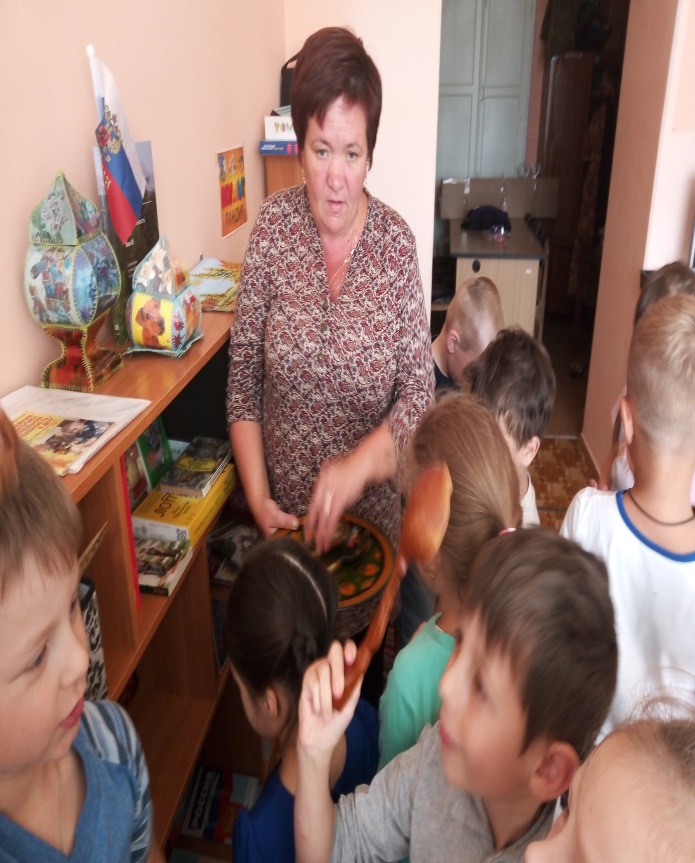 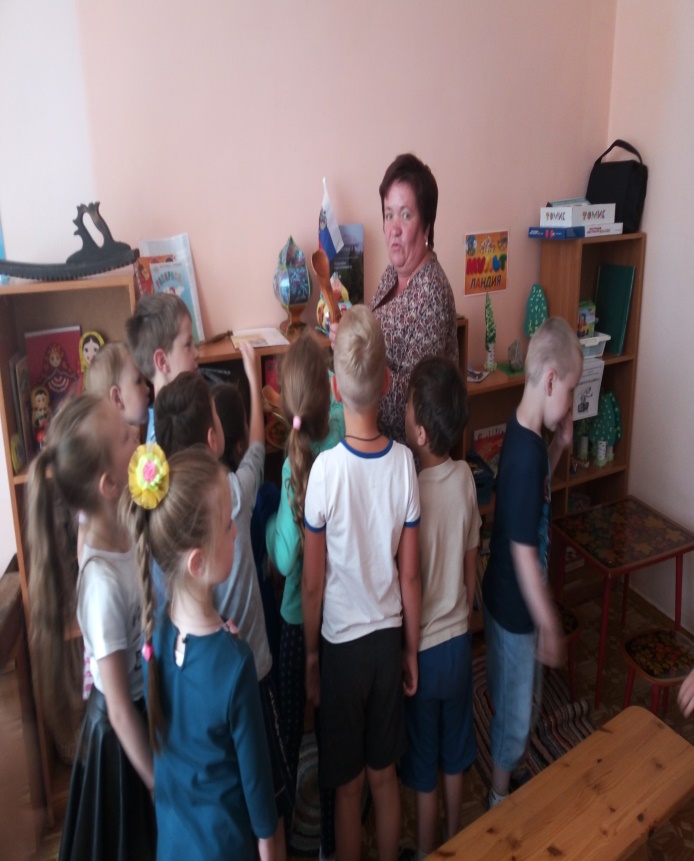 Раскрашивание раскрасок старинных предметов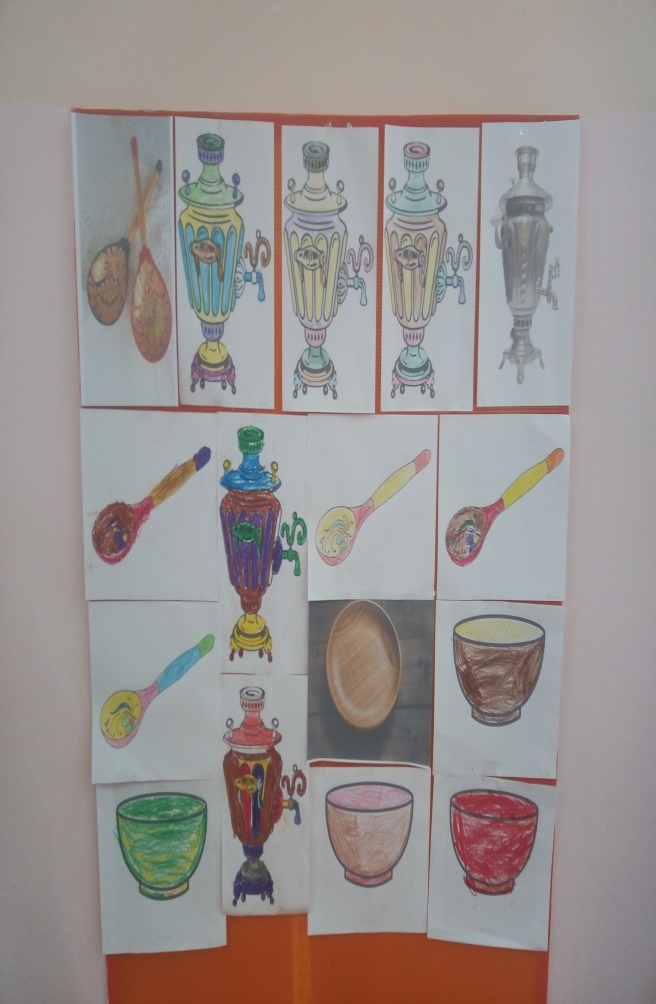 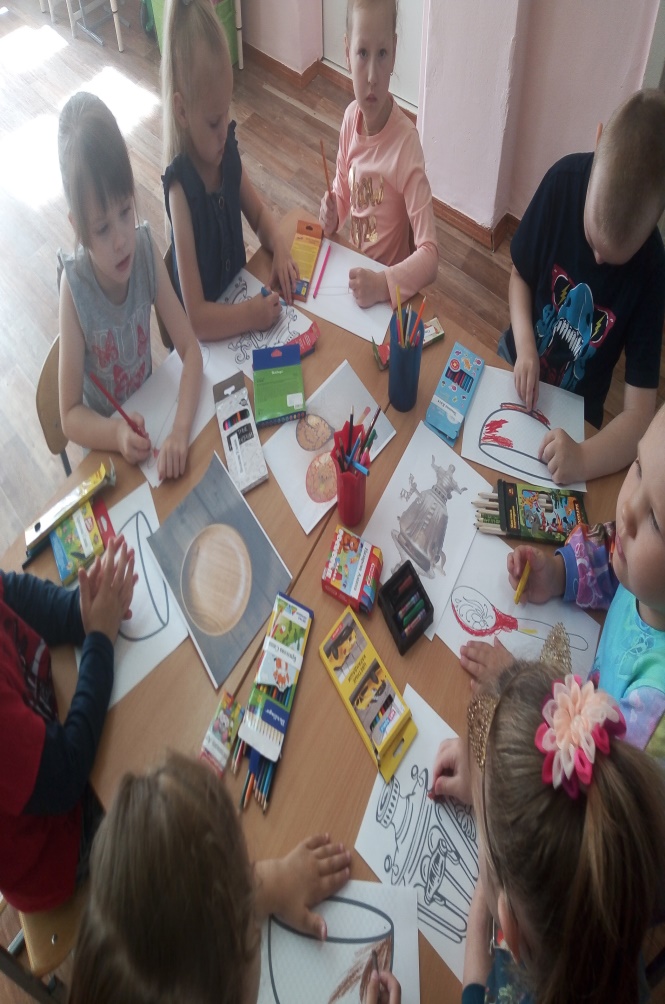 Знакомство с русской деревянной ложкой.Игровая ситуация «Ложка в чашке побывала»- дегустация каши деревянными ложками.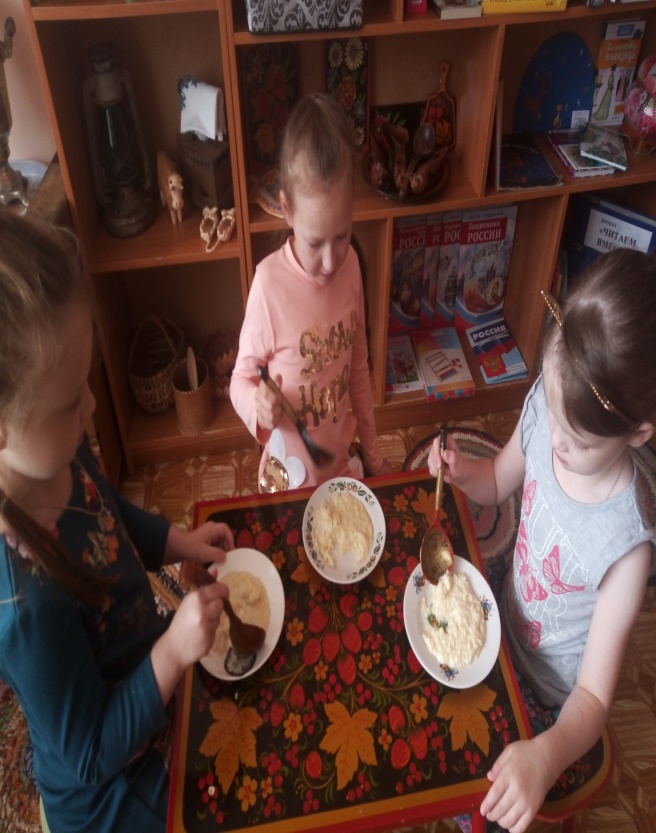 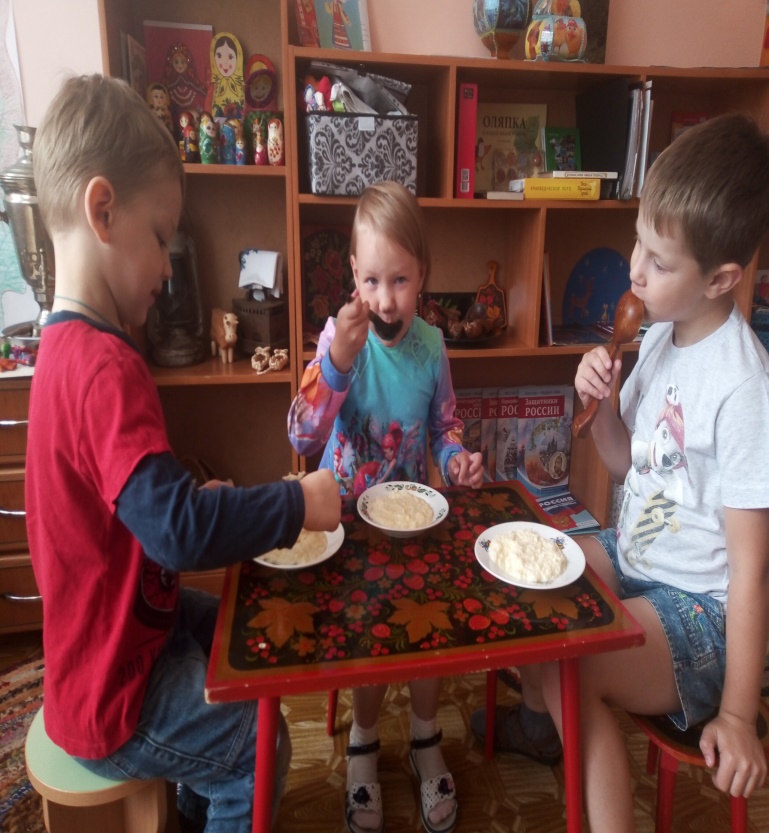 Краткосрочная  образовательная практика «Старинные предметы быта» для детей старшего дошкольного возрастав рамках реализации педагогического проекта «Река времени» Название: КОП «старинные предметы быта»Возраст: 5-7 летЦель: формирование у детей представления о старинных предметах быта. Знакомство с традициями русского народа.Задачи: воспитывать патриотические чувства; познакомить с предметами старинного быта; вызвать у дошкольников бережное отношение к старинным предметам, обычаям, традициям, гостеприимству.Количество детей – 13  детейФ.И.О. педагога: Табанова С.А.		№п/пТемаОборудование (материал)Результат1.Беседа о старинных предметах быта.Иллюстрации, альботы, использование интернет-ресурсаЗнакомство с предметами быта русского народаВыполнено 2.Экскурсия в мини-музей «Река-времени». Рассматривание  старинных предметов быта нашего народа.Мини-музей 2Река-времени2Рассматривание предметов быта.Выполнено3.Изобразительное творчество. Раскрашивание  готовых шаблонов предметов старины (посуда)Шаблоны, изобразительные материалыВыставка детских работ.Выполнено4.Знакомство с русской деревянной ложкой.Задачи: Познакомить детей с историей русской ложки. Воспитывать интерес к русскому народному творчеству, развивать познавательную активность.Мини-музей «Река-времени», деревянные ложки.Игровая ситуация «Ложка в чашке побывала»- дегустация каши деревянными ложками.Выполнено